             WMES Technology Resources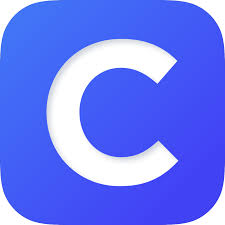        Technology access thru Clever    Students will use their school email and password to access Clever.       Technology access thru Clever    Students will use their school email and password to access Clever.Learning.com provides digital curriculum and assessments that help students develop 21st century skills. 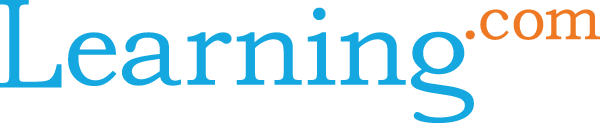 Study Island provides practice in math, ELA, science, and social studies.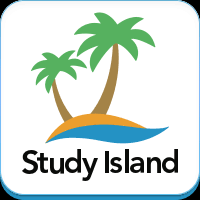 MobyMax provides learning in more than 27 subject areas, including science, social studies, math, phonics, spelling, and more.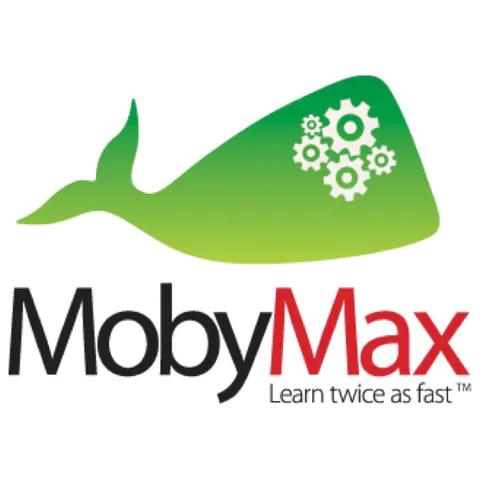 Exact Pathprovdes individual  learning in math, reading, and language arts.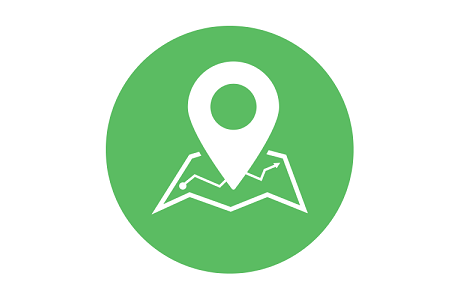 USA Test Prep provides digital test practice in reading and math. 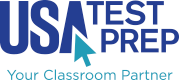 Other Techology Resources for WMES StudentsOther Techology Resources for WMES StudentsEpic!’s digital library includes many of the best kids books, popular ebooks, and videos.

Website: www.getepic.com/students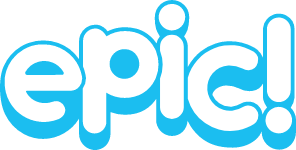 Login: teacher code  or library code ccl0991Accessible from 6am-4pm Mon. thru  Fri.Flocabulary provies students interactive resources to help sstudent practice skills across subject areas.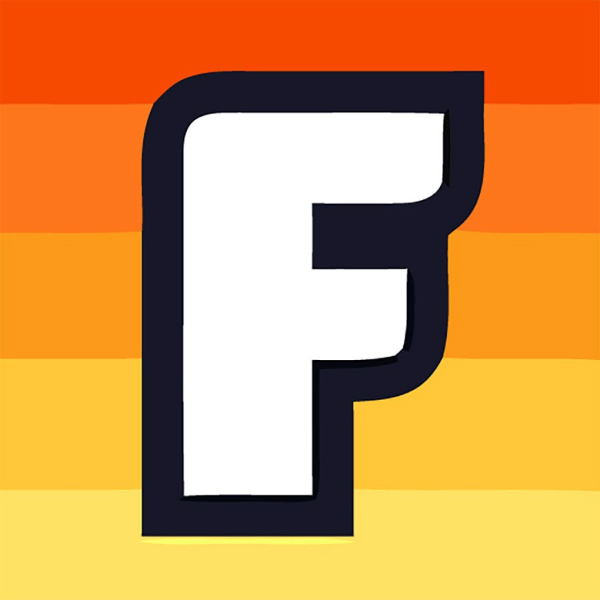 Website: www.flocabulary.com
Login: teacher code Brain Pop provides over 1,000 short animated movies for students in science, social studies, English, math, engineering and technology, health, and arts and music.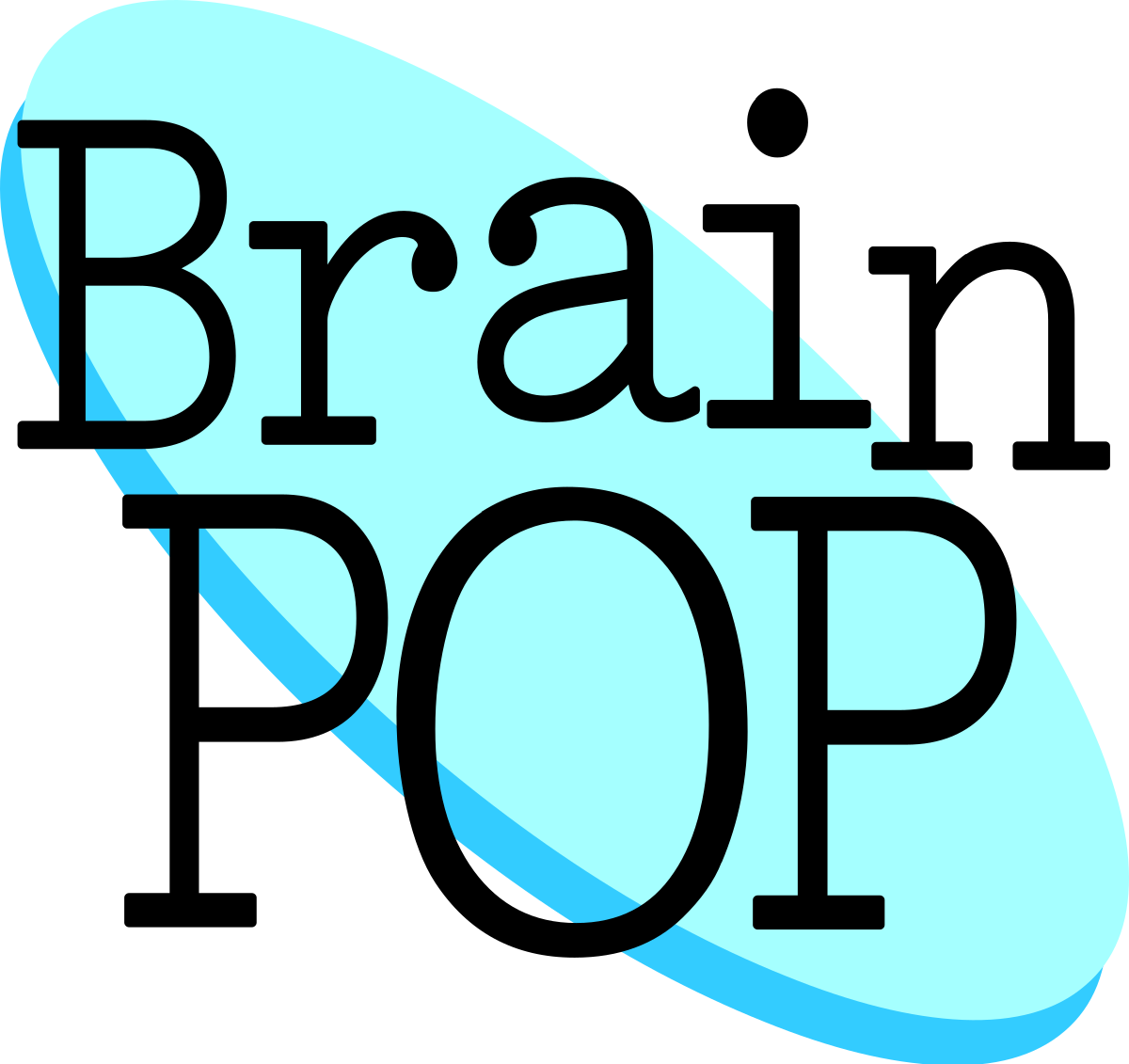 Login: teacher code or library code leash6136Brain Pop Jr. provides over 1,000 short animated movies for students in science,social studies, English, math, engineering and technology, health, and arts and music.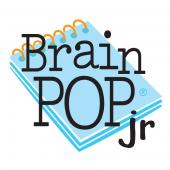 Login: teacher code or library code straw8993Tumblebooks are animated, talking picture books which teach kids the joy of reading in a format they'll love. 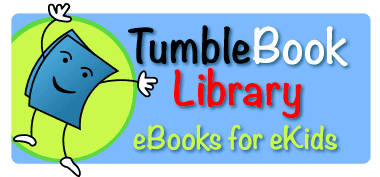 Website:  www.tumblebooklibrary.com
Login: username: wmsc  password: readFree Resources until April 20 provided by ScholasticStudents will log in using usermame: Learning20 password: CliffordFree Resources until April 20 provided by ScholasticStudents will log in using usermame: Learning20 password: CliffordBooKFlix provides a fun way for early readers to engage   with delightful stories and interesting nonfiction ebooks.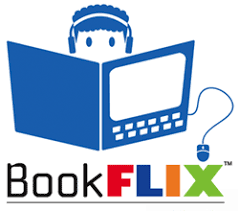 Website: https://digital.scholastic.com/site/launch/bkflix?ucn=642726498 TrueFlix helps students build science and social studies   knowledge in an engaging way.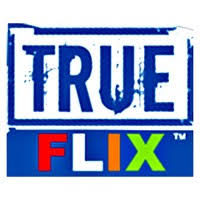 Website: https://digital.scholastic.com/site/launch/tfx?ucn=642726498ScienceFlix gets students excited about all sciences with   exciting articles, videos, and projects.
Website: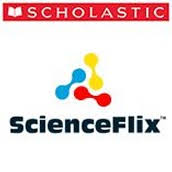 https://digital.scholastic.com/site/launch/sfx?ucn=642726498Watch & Learn Library builds learning excitement with real-world   videos in English and Spanish.
Website: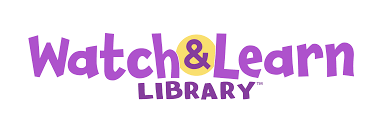 https://digital.scholastic.com/site/launch/watchandlearn?ucn=642726498Free ResourcesFree ResourcesSpelling City provides instructin in reading, vocabulary,  and spelling.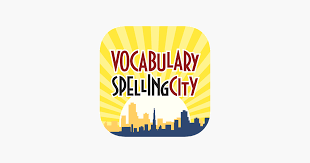 Website: www.spellingcity.com  
Code: VSCFree90Prodigy provides math practice.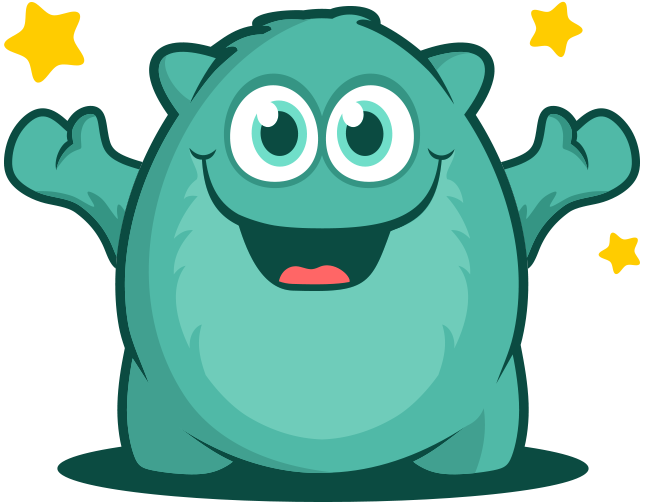 Website; https://play.prodigygame.comLogin: teacher code Chrome Music Lab is a website that makes learning music more accessible through fun, hands-on experiments.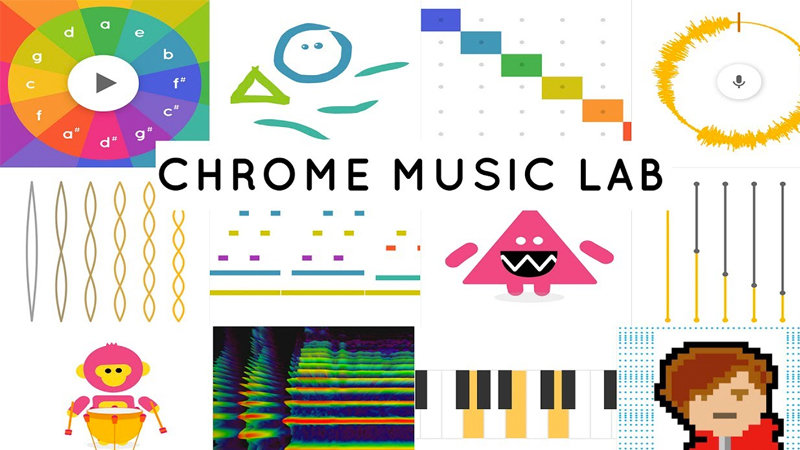 Website: https://musiclab.chromeexperiments.comNo LoginGoNoodle® engages 14 million kids every month with movement and mindfulness videos created by child development experts. Available for free at school, home, and everywhere kids are!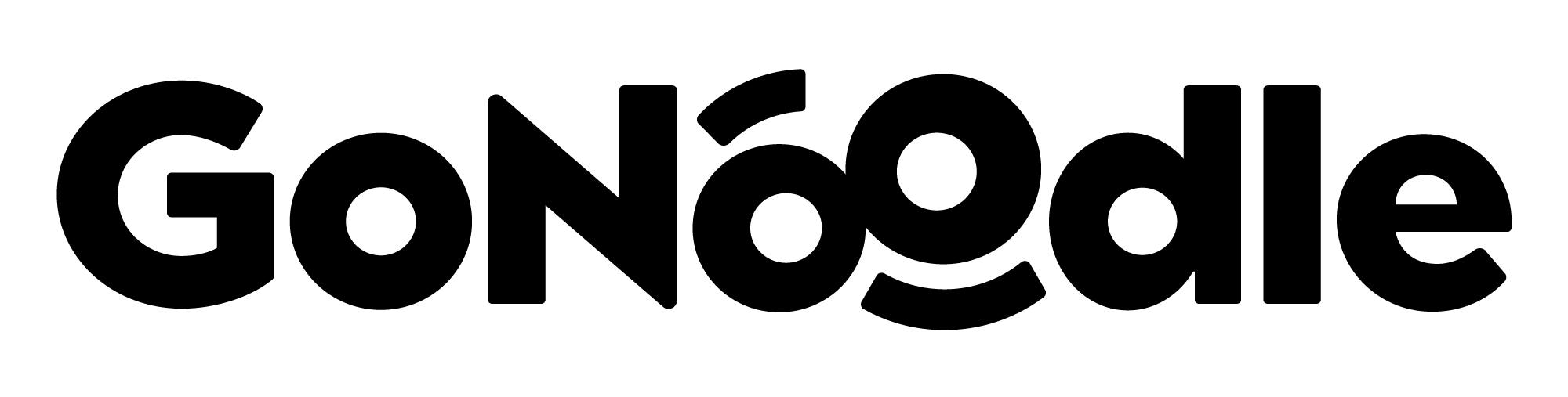 Website: www.gonoodle.com    No LoginNitrotype helps tudents improve the foundational skill of typing by competing in fast-paced races against their friends.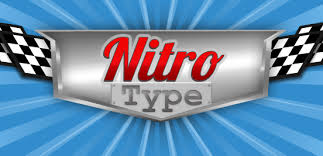 Website: www.nitrotype.com No LoginSwitcheroo Zoo watch, listen and play games to learn abll about amazing animals. Website: www.switchzoo.com     No login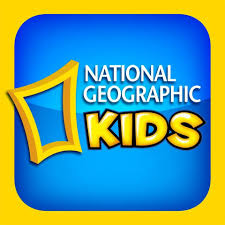 National Geographic Kids learn aboutgeography and fascinating animals!Website: https://kids.nationalgeographic.com/
No LoginPBSKids provides learning with their favorite PBSKids. 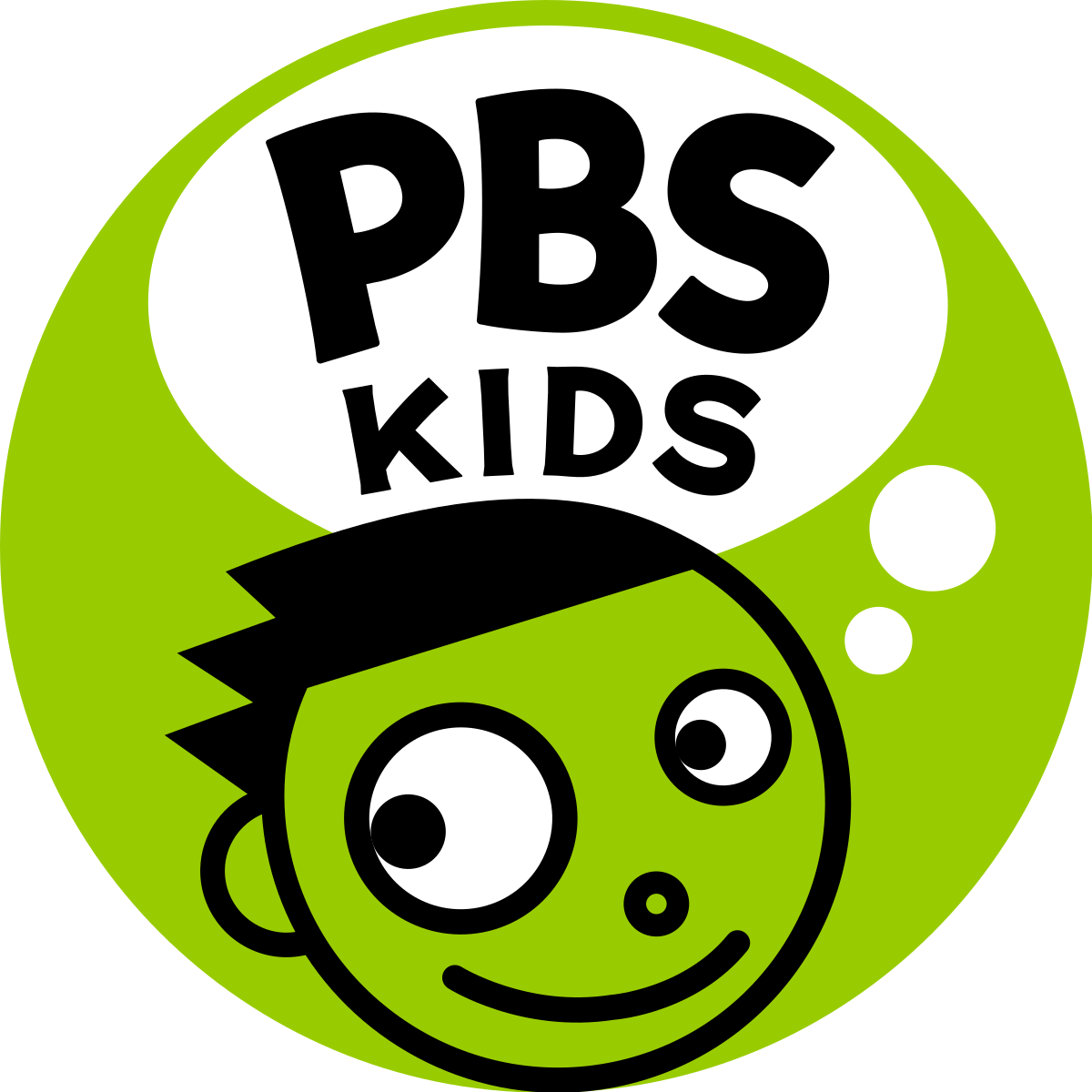 Website: 
www.pbskids.org     No LoginInto the Book to play games that practice reading strategies. 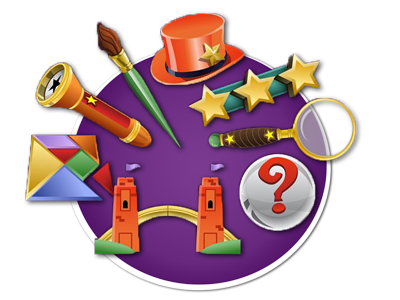 Website: www.reading.ecb.org   No LoginStarFall practice your practice skills with  these read-along stories. 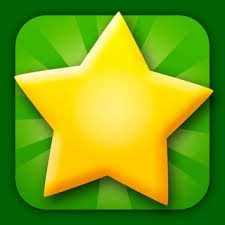 Website: www.starfall.com   No LoginSuessville read, play games and hang out with Dr. Seuss and his friends. 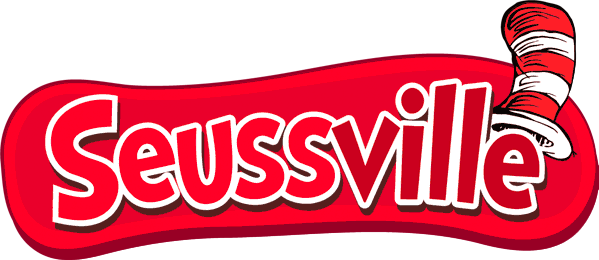 Website: www.seussville.com   No LoginABC YA practice math and reading skills all  while playing fun games. 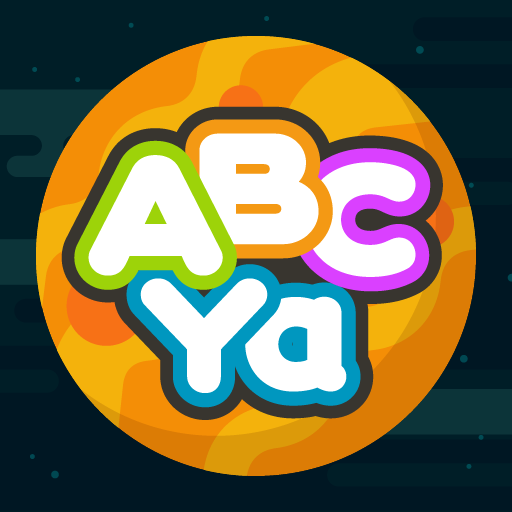 Website: www.abcya.com    
No LoginHighlights Kids read, play games and  conduct science experiments.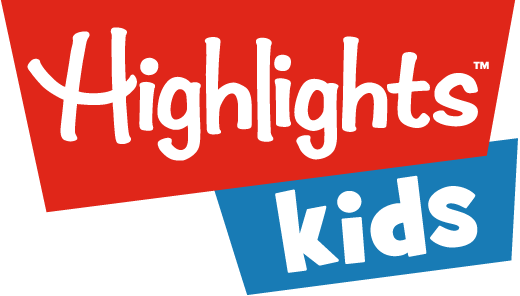 Website: www. Highlightskids.com   No LoginSplashmath provides math practice from Kindergarten thru 5th grade.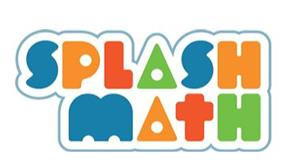 Website:  www.splashlearn.com
Login: Parent sign up